Инструкция по входу на сайт:ДЛЯ КОРРЕКТНОЙ РАБОТЫ САЙТА ИСПОЛЬЗУЙТЕ БРАУЗЕРЫ YANDEX, GOOGLE,,MAZILA (ОБНОВЛЕННЫЕ ДО ПОСЛЕДНЕЙ ВЕРСИИ!)Зайдите на сайт АФС www/primfarma.ru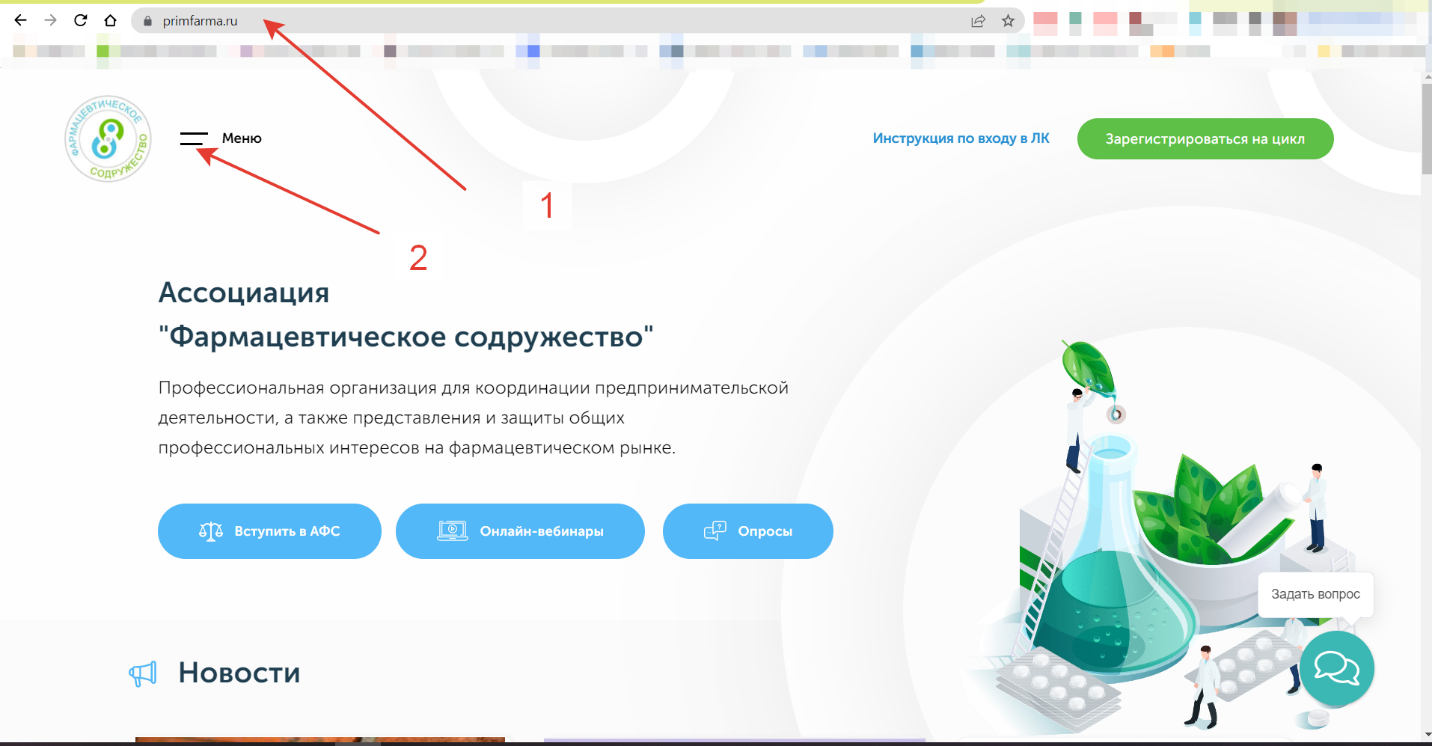 Нажмите на меню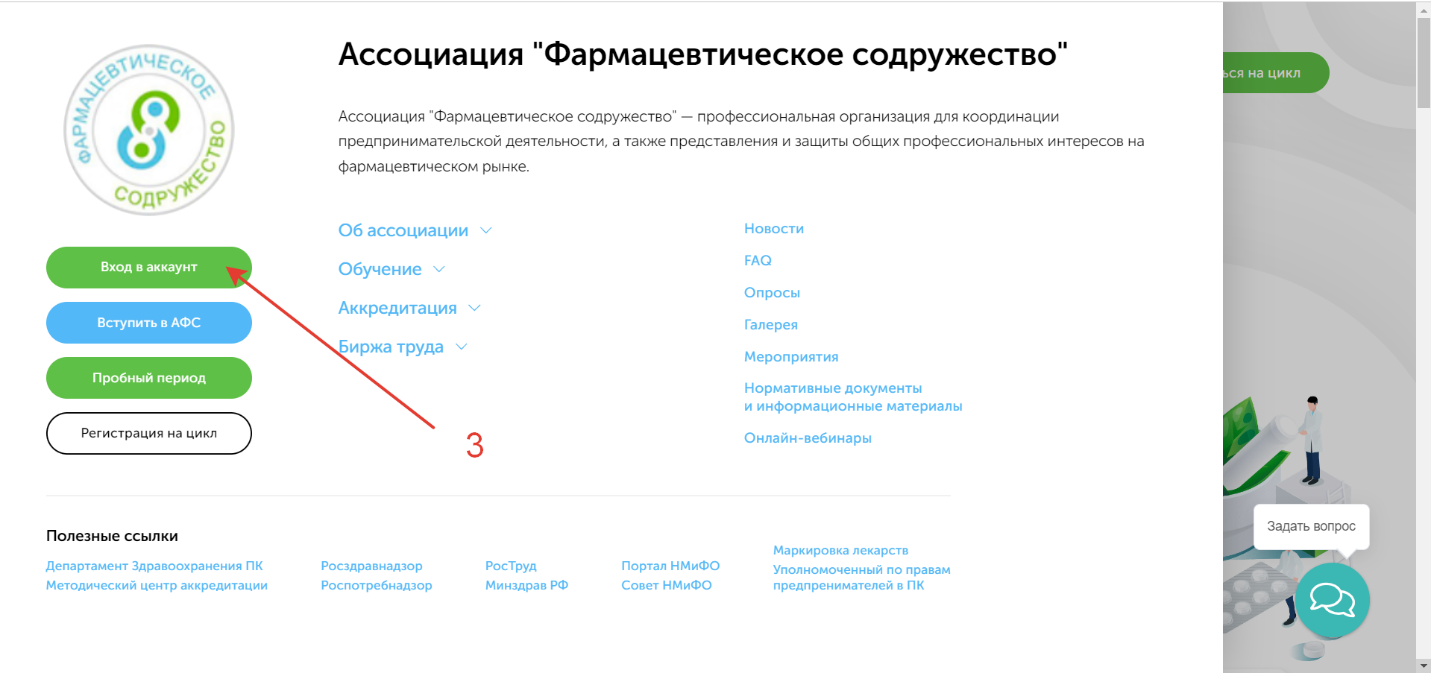 Вводите логин и пароль в соответствующие поля. Логин – ваш эл. Адрес, а пароль вы генерируете при регистрации на сайте АФС. Если вы забыли пароль, то сменить его можно в поле ниже.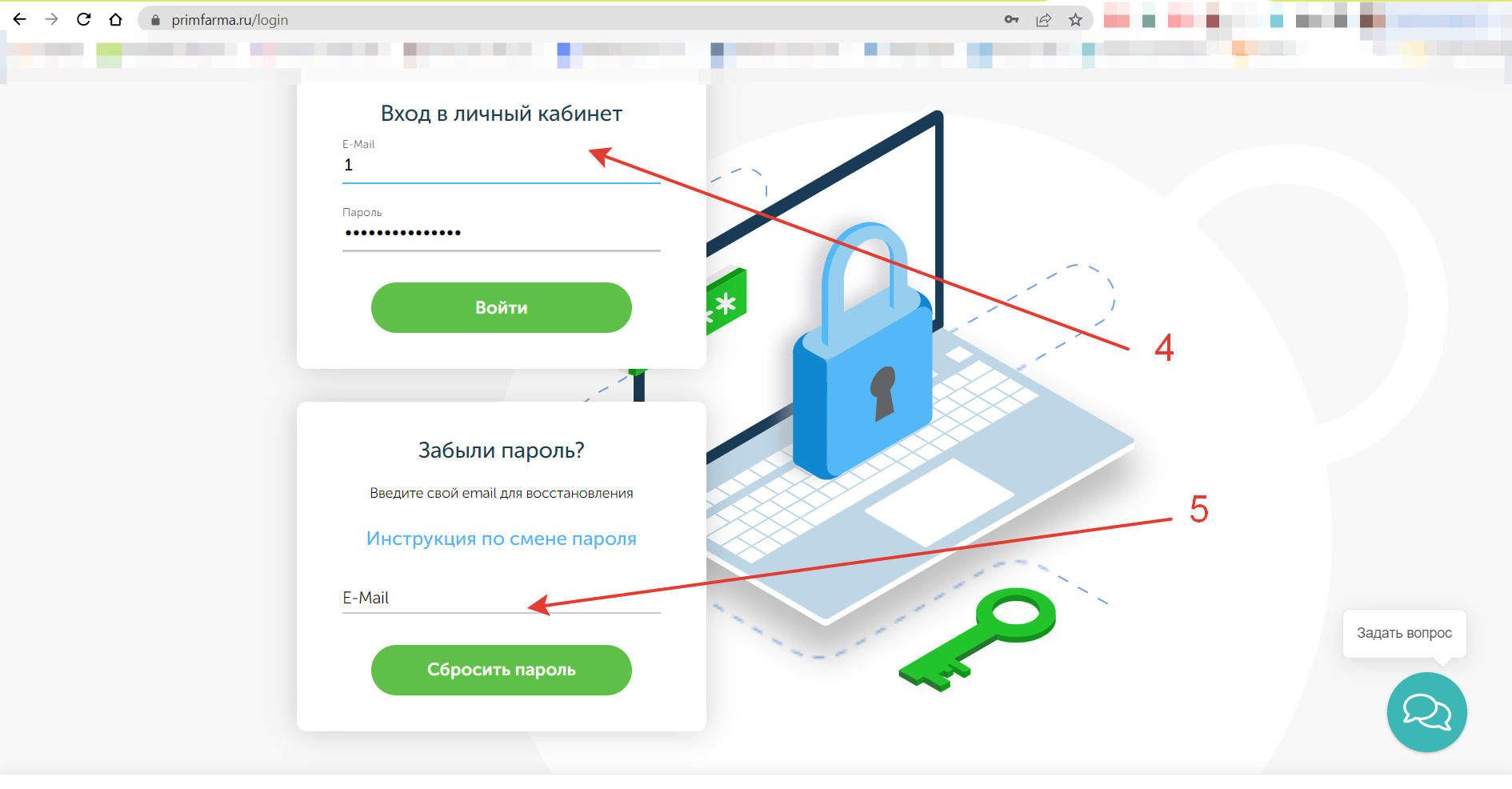 Изучайте разделы на сайте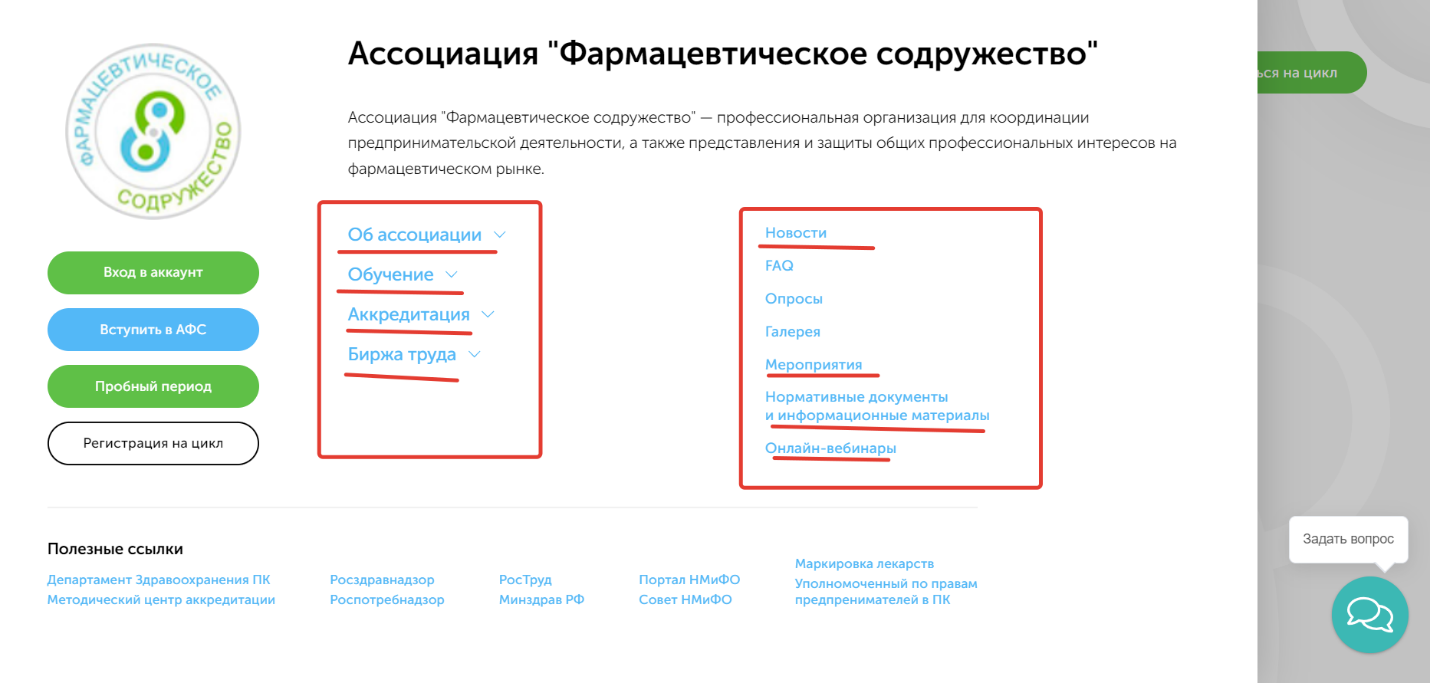 Связаться с нами можно в чате на сайте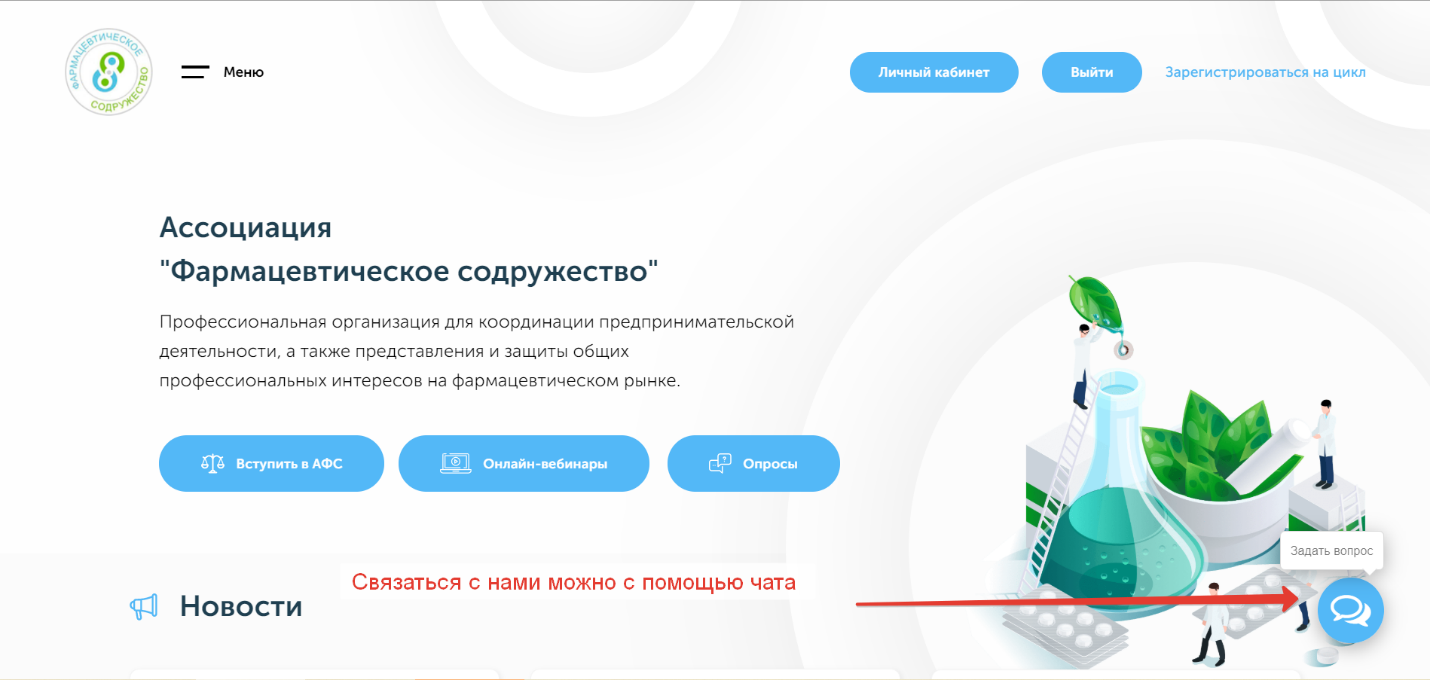 